EMEIEF BAIRRO TAQUARA BRANCASEGUNDA  FEIRA – 20  DE SETEMBRO DE 2021.ESCUTA, FALA, PENSAMENTO E IMAGINAÇÃOOBJETIVO: CONHECER AS PARTES DAS PLANTAS, DESENVOLVER O RESPEITO PELA                      NATUREZA, COMEMORAR O DIA DA ÁRVORE.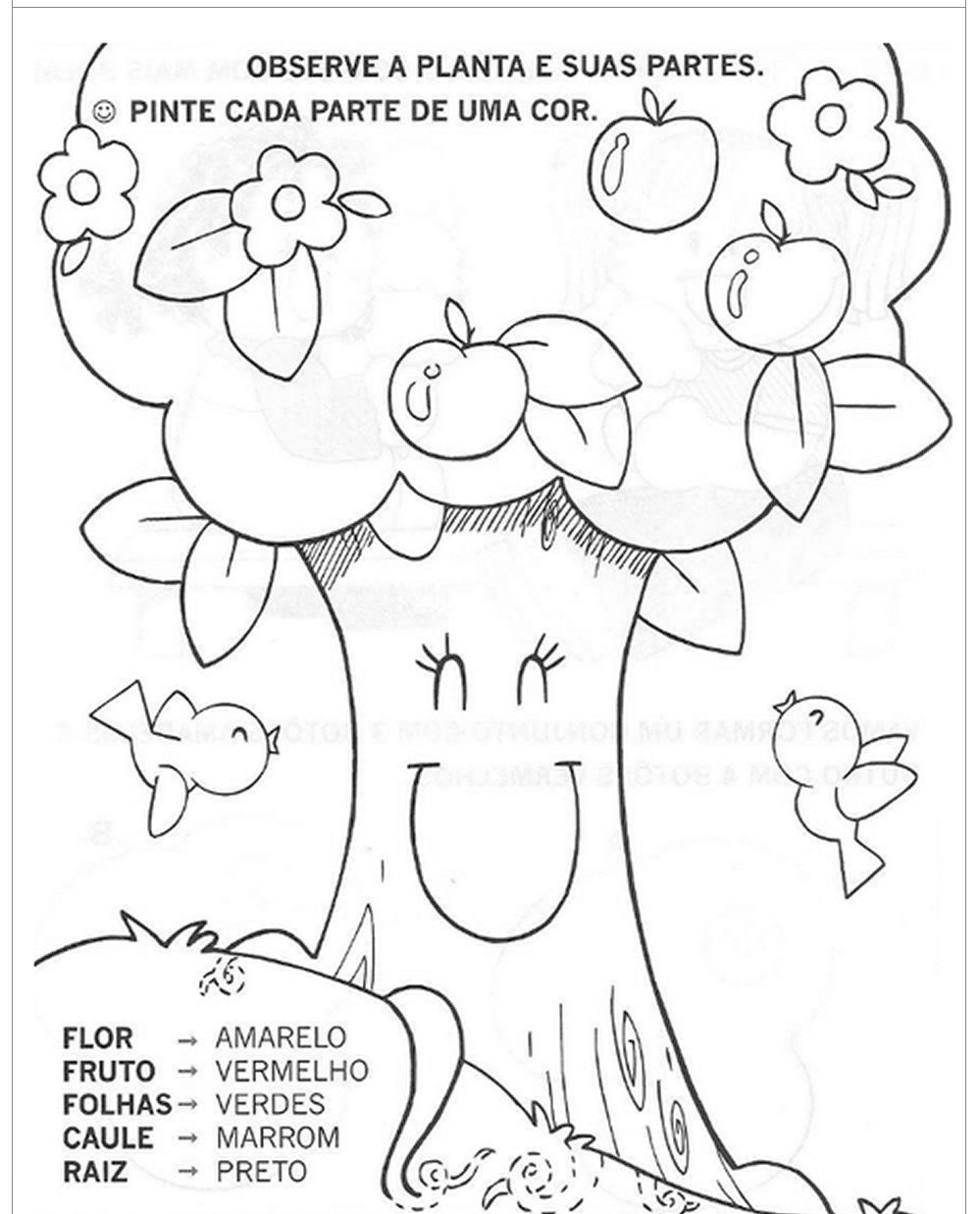 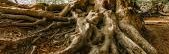 EMEIEF BAIRRO TAQUARA BRANCATERÇA  FEIRA –  21 DE SETEMBRO DE 2021.ESPAÇO, TEMPO, QUANTIDADES E TRANSFORMAÇÕES OBJETIVO: CONHECER A IMPORTÂNCIA DAS ÁRVORES E PRESERVAR A NATUREZA21 DE SETEMBRO – DIA DA ÁRVOREAS ÁRVORES SÃO IMPORTANTES PARA NOSSA VIDA, ELAS FORNECEM O AR QUE RESPIRAMOS ALÉM DE NOS DAR ALIMENTOS, COMO FRUTAS E REMÉDIOS QUE SÃO EXTRAÍDOS DE ALGUMAS DELAS. TAMBÉM NOS FORNECEM SOMBRA E MADEIRA PARA CONSTRUÇÃO DE CASAS, MÓVEIS E CELULOSE PARA A FABRICAÇÃO DE PAPEL.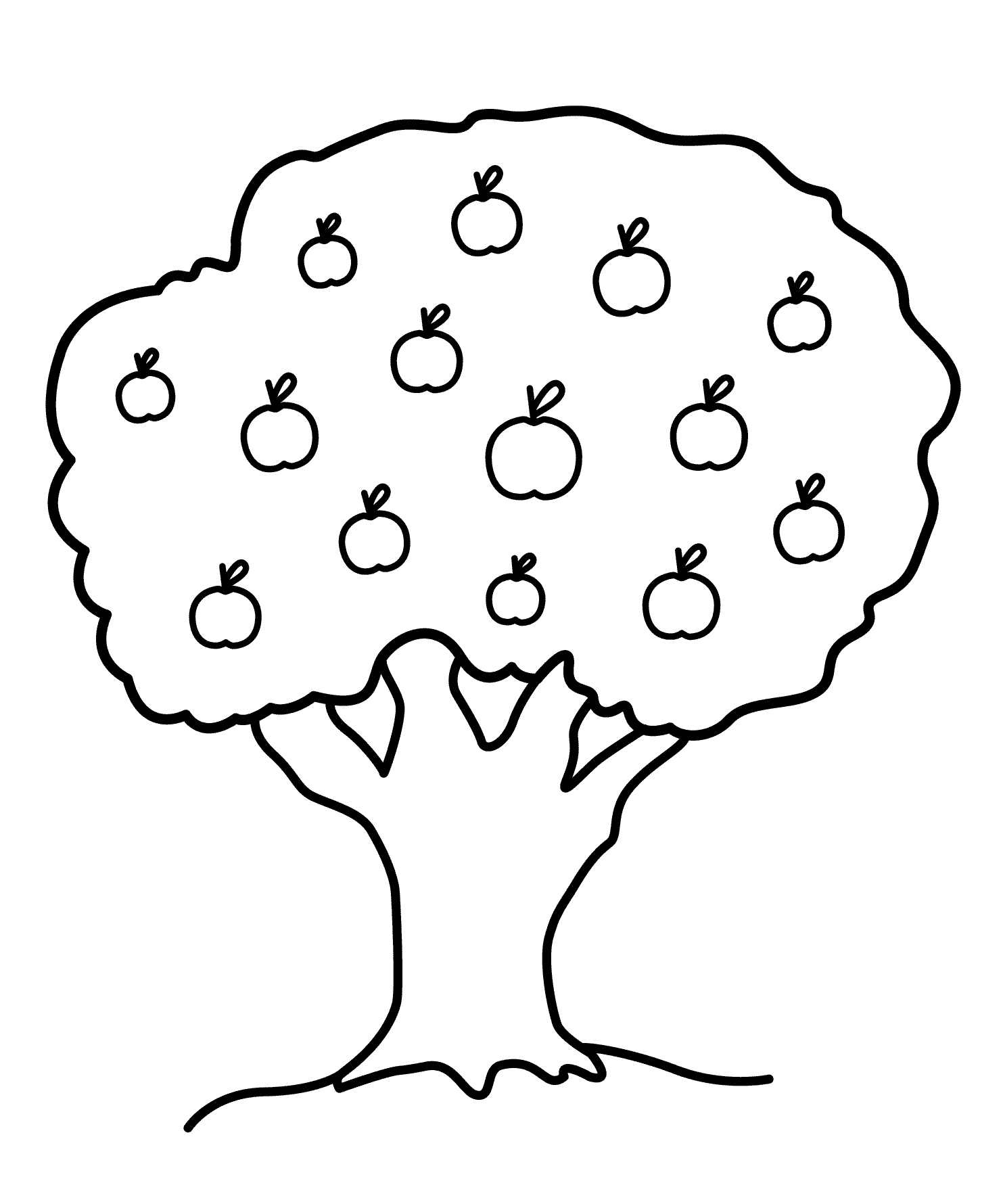 ATIVIDADES:1 -  CONTAR QUANTOS FRUTOS TEM NA  ÁRVORE  E  ESCREVER O NUMERAL           CORRESPONDENTE.2 – PINTE OS FRUTOS DE AMARELO,  A COPA DA ÁRVORE DE VERDE E O TRONCO  DE         MARROM 3 – DO QUE VOCÊ MAIS GOSTA NAS ÁRVORES ?EMEIEF BAIRRO TAQUARA BRANCAQUARTA  FEIRA – 22 DE SETEMBRO DE 2021.ESPAÇO, TEMPO, QUANTIDADES E TRANSFORMAÇÕES OBJETIVO: CONHECER O INICIO DA PRIMAVERA E FALAR DA IMPORTÂNCIA DAS FLORES,  APRIMORAR A QUANTIFICAÇÃO DOS NÚMEROS. 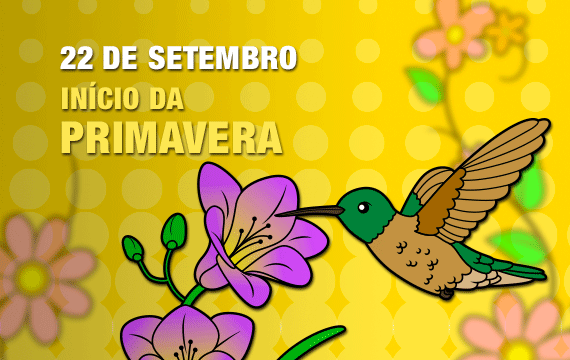 VAMOS CONTAR AS FLORES, BORBOLETAS E ABELHINHAS E PREENCHER NOS QUADRADINHOS....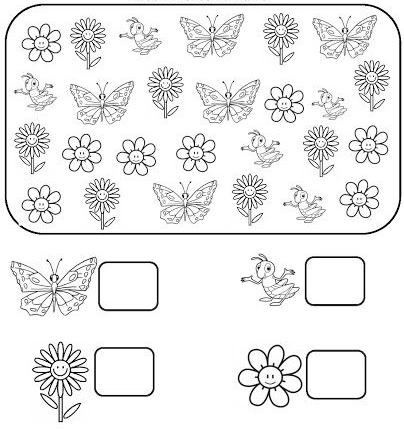 EMEIEF BAIRRO TAQUARA BRANCAQUARTA  FEIRA – 23 DE SETEMBRO DE 2021.TRAÇOS, SONS, CORES E FORMAS.OBJETIVO:  DESENVOLVER  A CRIATIVIDADE E A COORDENAÇÃO MOTORA .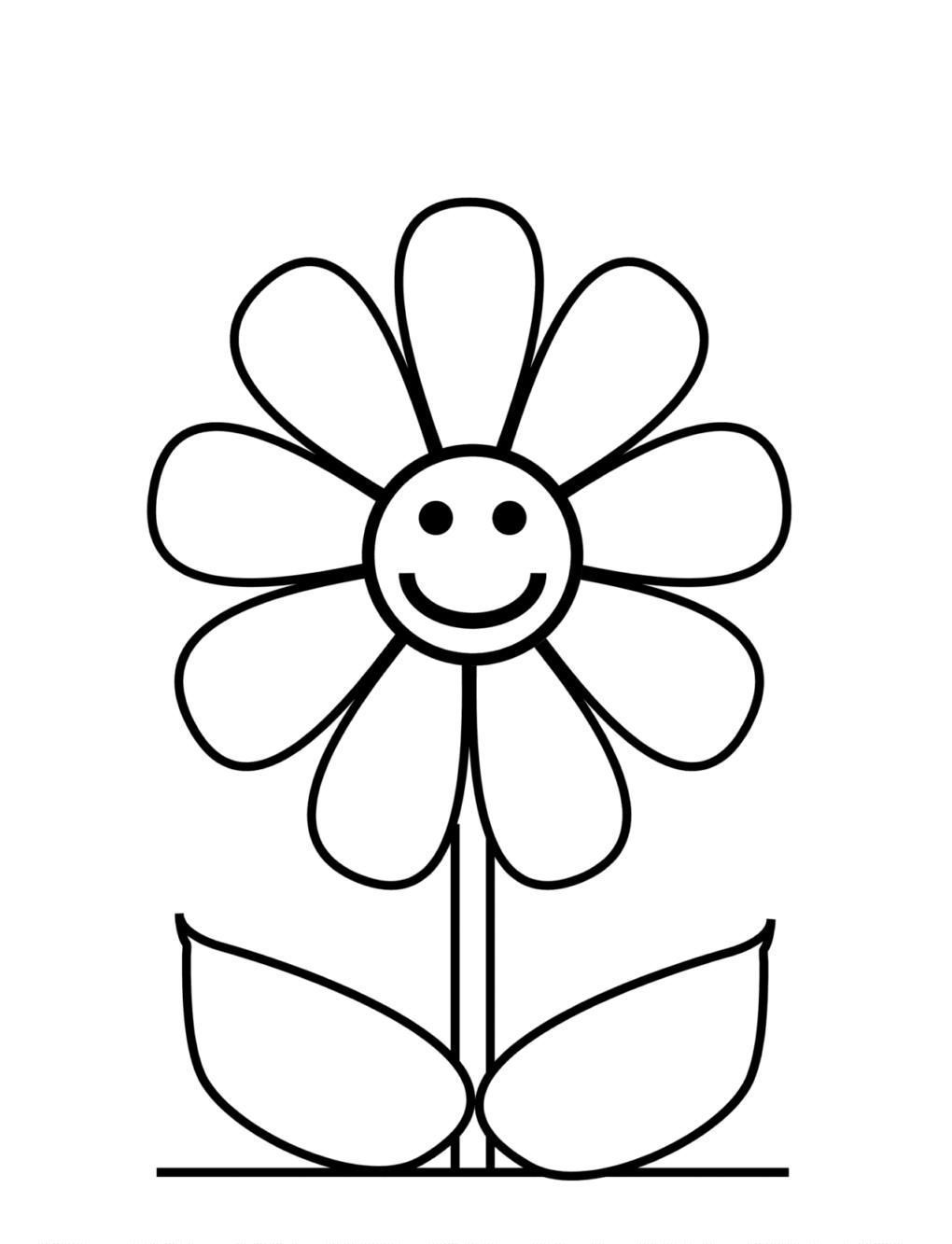 VAMOS COLAR PAPEIZINHOS COLORIDOS OU OUTROS MATERIAIS NA FLOR E NO VASO, PARA DEIXAR A PRIMAVERA MAIS COLORIDA?EMEIEF BAIRRO TAQUARA BRANCAQUARTA  FEIRA – 24 DE SETEMBRO DE 2021. TRAÇOS, SONS, CORES E FORMAS.OBJETIVO:  FAZER FLORES A PARTIR DE DOBRADURAS E DESENVOLVER A                                     COORDENAÇÃO MOTORA. VAMOS ASSISTIR O VIDEO PARA MELHORAR NOSSA CRIATIVIDADE:https://youtu.be/NEuJ1PsiThE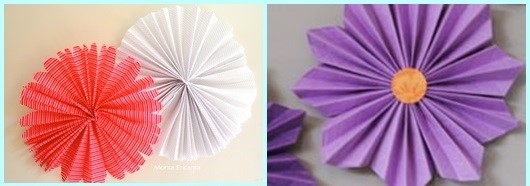 VAMOS OBSERVAR A PALAVRA “PRIMAVERA “ E COMPLETAR A TABELA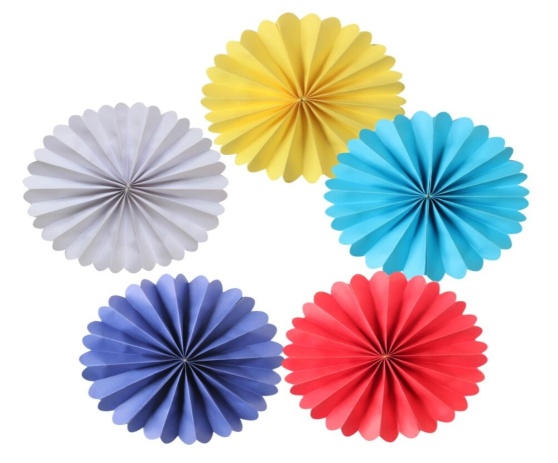 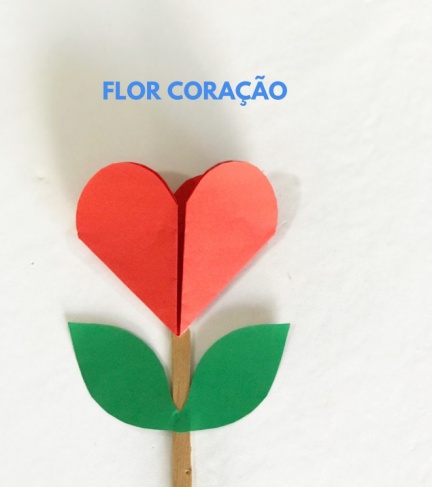 PRIMAVERAPRMVRIAEAPA